          МУНИЦИПАЛЬНЫЙ ОКРУГ ДОНСКОЙ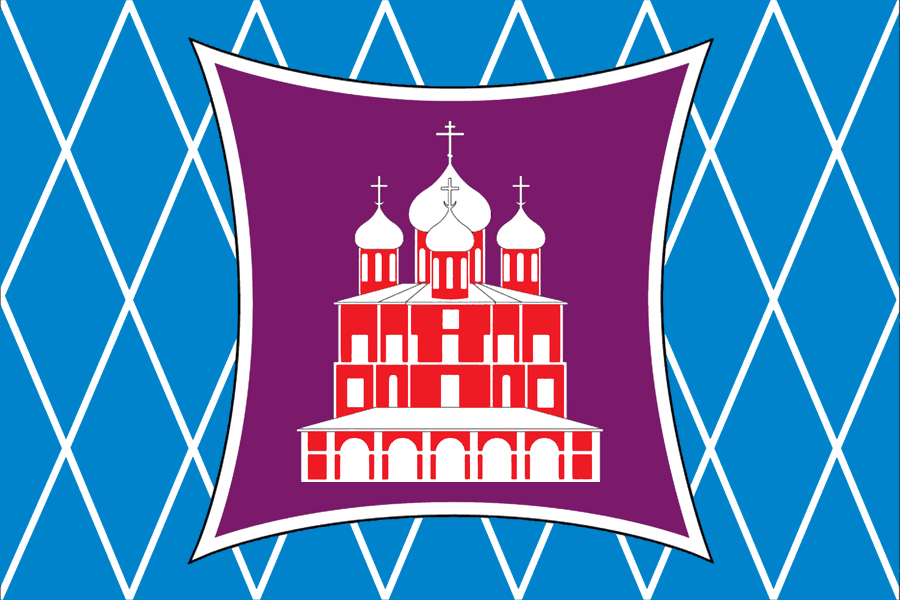                             ОТЧЕТо деятельности главы муниципального округа Донской Кабановой Т.В.  и аппарата Совета депутатов за 2018 годИНФОРМАЦИЯ О ДЕЯТЕЛЬНОСТИ ГЛАВЫ МУНИЦИПАЛЬНОГО ОКРУГА ДОНСКОЙ                                                         Деятельность  главы муниципального округа  Донской  за  отчетный  период 2018 года  осуществлялась  в  соответствии с Конституцией РФ, федеральным законодательством, законами города Москвы, Уставом    муниципального округа, Регламентом Совета депутатов, муниципальными нормативными правовыми актами, Положениями о постоянных комиссиях Совета депутатов муниципального округа Донской (далее – Совет депутатов), а также опытом, накопленным за предыдущие годы работы представительного и исполнительно-распорядительного органов и была направлена на дальнейшее развитие и совершенствование местного самоуправления в муниципальном округе.   	В   соответствии с Уставом  муниципального округа глава муниципального округа  возглавляет деятельность по осуществлению местного самоуправления на  территории муниципального округа, исполняет  полномочия председателя Совета депутатов, руководит аппаратом Совета депутатов на принципах единоначалия.   Полномочия главы муниципального округа осуществляются на постоянной основе в соответствии  с   Уставом  муниципального округа. Приоритетными направлениями своей работы считаю: обеспечение развития местного самоуправления как одного из ключевых направлений становления гражданского общества,  регулярную работу с жителями муниципального округа, прием граждан, работу с обращениями граждан, продолжение  совместной работы с  органами исполнительной власти  в едином ключе в целях обеспечения жизнедеятельности  жителей муниципального округа.             В 2018 году основными направлениями деятельности органов местного самоуправления были: - осуществление собственных полномочий по решению вопросов местного значения, отдельных полномочий города Москвы, переданных в соответствии с законами города Москвы  от 11 июля 2012 года № 39 "О наделении органов местного самоуправления муниципальных округов в городе Москве отдельными полномочиями города Москвы"  и от  16 декабря 2015 года  № 72 "О наделении органов местного самоуправления внутригородских муниципальных образований в городе Москве отдельными полномочиями города Москвы в сфере организации и проведения капитального ремонта  общего имущества в многоквартирных домах в рамках реализации региональной программы капитального ремонта общего имущества в многоквартирных домах на территории города Москвы";- организация деятельности Совета депутатов и  проведение заседаний Совета депутатов;- участие в работе по подготовке проектов муниципальных нормативных и иных правовых актов органов местного самоуправления;- издание  в пределах своих полномочий муниципальных правовых актов;- осуществление  контроля  за  исполнением решений Совета депутатов; - участие в работе комиссий Совета депутатов и аппарата Совета депутатов;- информирование жителей о деятельности органов местного самоуправления муниципального округа;- взаимодействие с органами исполнительной власти Донского района, Южного административного округа и города Москвы, Советом муниципальных образований города Москвы, общественными объединениями и организациями;- проведение  приема  физических и юридических лиц;- активное взаимодействие с жителями района, участие в решении проблем двора, дома и района, доведение до населения информации о работе органов местного самоуправления; -представление муниципального округа в законодательных и исполнительных органах государственной власти разного уровня и в Совете муниципальных образований города Москвы;-участие в работе призывной комиссии Донского района.За отчетный период выступила инициатором:- по проведению благоустройства 8 дворовых территорий; - по установке опор наружного освещения по 5 дворовым территориям;- по ремонту МКД – 2 домов;- по компенсационному озеленению – по 3 объектам. Провела 11  консультаций для жителей района по вопросам установки ограждающих устройств на придомовых территориях.	В течение всего отчетного периода я, как глава муниципального округа, принимала участие в заседаниях  Комиссии по вопросам градостроительства, землепользования и застройки при Правительстве Москвы в Южном административном округе города Москвы, в Антитеррористической комиссии Донского района, в Комиссии по оказанию адресной социальной помощи жителям Донского района, в Координационном Совете по взаимодействию органов исполнительной власти и органов местного самоуправления на территории Донского района  и других рабочих группах.Работа с обращениями граждан и организаций	За отчетный период прием населения осуществлялся главой муниципального округа каждый понедельник согласно  графику приема, утвержденного решением Совета депутатов. За отчетный период  поступило   116 письменных и 155 устных  обращений граждан.  Основная тематика обращений: благоустройство и озеленение дворовых территорий, проведение капитального и текущего ремонта многоквартирных домов и подъездов, установка ограждающих устройств на придомовых территориях, реновация жилья, организация парковок, жилищные вопросы, конфликты в коммунальных квартирах, нелегальные мигранты, организация незаконных хостелов  и др.     По всем обращениям были подготовлены и направлены письма в соответствующие организации по принадлежности, а также даны устные разъяснения. Сроки рассмотрения обращений строго соблюдались в соответствии с действующим законодательством.         Аппаратом Совета депутатов, как исполнительно-распорядительным органом местного самоуправления, велась регистрация и контроль за исполнением поручений по всем видам поступивших документов.         За отчетный период   2018 года  было проведено  12  заседаний Совета депутатов, на которых принято  114 решений. В целях информирования жителей  муниципальные нормативные правовые  акты  размещены на сайте муниципального округа и опубликованы   в бюллетене «Московский муниципальный вестник».  Мною внесены  65  проектов решений муниципальных   правовых актов.  В течение всего 2018 года  согласно принятым решениям   Совета депутатов  контролировала  их выполнение. Все заседания Совета депутатов проводились в соответствии с утвержденным Регламентом, планом работы и повесткой дня. В заседаниях Совета депутатов принимали участие: глава управы Донского района, заместители главы управы Донского района и другие специалисты управы. На заседаниях присутствовали  представители прокуратуры, учреждений и  организаций, служб района, а также жители. 	В ходе заседаний Совета депутатов в 1 и 2 квартале отчетного периода были заслушаны отчеты и информация руководителей районных государственных учреждений о результатах деятельности подведомственных учреждений. 	В сфере работы с населением по месту жительства в 2018 году согласованы четыре ежеквартальных сводных районных календарных плана, внесенных на согласование в Совет депутатов главой управы Донского района.	Мероприятия, включенные в План проведения дополнительных мероприятий по социально-экономическому развитию Донского района, были основаны на предложениях Совета депутатов с учетом пожеланий жителей муниципального округа.	Открытие, контроль за ходом выполнения и приемка работ выполнялись при непосредственном участии муниципальных депутатов.	По наиболее сложным и резонансным вопросам, находящимся вне компетенции районных органов исполнительной власти и местного самоуправления, Советом депутатов в 2018 году были подготовлены и направлены в уполномоченные органы исполнительной власти и профильные департаменты соответствующие обращения.	В электронной  газете  «Мой район Донской» информировала жителей  о работе Совета депутатов, о принятых  муниципальных  нормативных  правовых  актах, о работе депутатского корпуса, о мероприятиях, проводимых органами местного самоуправления, о работе призывной комиссии района  и т.д. В целях информирования жителей о деятельности органов местного самоуправления функционировал сайт муниципального округа Донской. Для удобства жителей создана страничка «обратная связь», куда жители могут обратиться к депутатам и главе муниципального округа. Ежемесячно на сайте размещается видеозапись заседания Совета депутатов.  На сайте муниципального округа  размещены  нормативные правовые акты, регламентирующие деятельность органов местного самоуправления и правовая информация для жителей. Работает электронная приемная главы муниципального округа.   Информация  о предстоящих заседаниях Совета депутатов размещалась на сайте, для того, чтобы жители могли принять участие в заседаниях Совета депутатов по интересующим их вопросам.В соответствие с требованиями Федерального  закона  от 09.02.2009 N 8-ФЗ «Об обеспечении доступа к информации о деятельности государственных органов и органов местного самоуправления» создана версия официального сайта муниципального округа для слабовидящих.                                 Участие в призывной кампании	Глава муниципального округа, являясь председателем Призывной комиссии Донского района, совместно с сотрудниками аппарата Совета депутатов в 2018 году полностью обеспечивали  всю допризывную работу и работу призывной комиссии.  В ходе  весеннего и осеннего призыва  2018 года состоялось 16 заседаний призывной комиссии Донского района, норма призыва граждан составляла  56 человек, план по призыву выполнен на 100%.	Все мероприятия, связанные с призывом граждан на военную службу, предусмотренные нормативными правовыми актами в области воинской обязанности и военной службы, призывной комиссией Донского района выполнены в установленные сроки.В целях совершенствования работы по военно-патриотическому воспитанию молодежи, повышения общегосударственной значимости призыва граждан Российской Федерации в городе Москве на военную службу, ознакомления призывников с основами военной службы, армейским порядком и бытом,  проводятся социально-патриотические акции  «День призывника в городе Москве». Эти акции является эффективной формой повышения престижа военной службы среди допризывной молодежи, определения готовности молодежи к выполнению конституционного и воинского долга в условиях мирного и военного времени, а также поднимает моральный дух будущих защитников Отечества. 	Городские мероприятия в рамках Дня Призывника проходили в апреле  и в октябре 2018 года на базе войсковой части 61899. Особый интерес у призывников вызвало знакомство с вооружением и боевой техникой. Они могли подержать в руках любой образец стрелкового оружия и ознакомиться с его техническими характеристиками. Не меньшее впечатление на присутствующих произвело посещение музея Боевой славы части. Завершилось мероприятие угощением призывников «солдатской кашей».	Я, как председатель призывной комиссии Донского района при осуществлении призыва: - организовывала работу призывной комиссии, вела ее заседания, осуществляла контроль за своевременностью прибытия и наличием на заседаниях призывной комиссии ее членов; следила за тем, чтобы призывная комиссия принимала решение в отношении призывника только после определения категории годности его к военной службе; - согласовывала представленный военным комиссаром военного комиссариата Даниловского района персональный состав призывной комиссии и медицинской комиссии, а также утверждала план работы призывной комиссии.Стоит отметить, что за отчетный период призывной комиссией совместно с Даниловским  ОВК и управой района была проведена большая работа в сфере призывной деятельности. Была проведена сверка списков призывного ресурса. Проведена совместно с Симоновской межрайонной прокуратурой и ОМВД России по Донскому району работа с лицами, уклоняющимися от призыва в вооруженные силы. Приняла участие в инструкторско-методических сборах с членами призывных комиссий районов на Городском сборном пункте.                                                                                   Главой муниципального округа организован прием жителей и консультации по вопросам призыва и прохождения военной службы.Взаимодействие с Контрольно-счетной палатой города Москвы	На основании Соглашения  о передаче Контрольно-счетной палате Москвы полномочий по осуществлению внешнего муниципального финансового контроля в КСП Москвы было направлено обращение  о проведении внешней проверки годового отчета об исполнении бюджета муниципального округа Донской за 2018 год.В  ноябре 2018 года в КСП Москвы представлен на экспертизу проект решения Совета депутатов муниципального округа Донской «О бюджете муниципального округа Донской на 2019 год и плановый период 2020 и 2021 годов». В ходе экспертизы установлено, что проект Решения в целом соответствует требованиям БК РФ и Положению о бюджетном процессе в муниципальном округе Донской.Исполнение бюджета и контроль за его исполнением	В соответствии с федеральным законодательством и законами города Москвы, Бюджетным кодексом РФ формирование, утверждение, исполнение бюджета муниципального округа Донской, а также внесение изменений в принятые по бюджету решения осуществлялись в предусмотренные законодательством сроки.	В соответствии с Бюджетным кодексом РФ осуществлялся контроль за целевым и рациональным использованием финансовых средств.Бюджетный процесс в муниципальном округе строится в строгом соответствии с Бюджетным кодексом РФ и нормативно-правовой базой.В соответствии с заключенным между аппаратом Совета депутатов и КСП города Москвы соглашением о взаимодействии, по которому КСП осуществляет внешний финансовый контроль, все отчеты об исполнении бюджета, а также проект решения Совета депутатов о бюджете муниципального округа на очередной финансовый год и плановый период в обязательном порядке проходят экспертизу в КСП Москвы.	    В 2018 году бюджет муниципального округа  получал межбюджетные трансферты  на реализацию депутатами Совета депутатов полномочий, переданных Законом города Москвы от 11 июля 2012 года № 39 «О наделении органов местного самоуправления муниципальных округов в городе Москве отдельными полномочиями города Москвы» – в сумме 2 160 000  руб. Исполнение расходной части бюджета муниципального округа по субсидии составило 100 %.	Общее исполнение расходной части бюджета  составил    в 2018г. -  99,85 %. В Управление Федерального казначейства, Департамент финансов и Территориальное финансовое казначейское управление  предоставляются ежемесячные, ежеквартальные отчеты об исполнении бюджета, лимиты бюджетных обязательств, сводная бюджетная роспись и т.д. Нарушение сроков сдачи указанных документов не выявлено.Большое внимание уделяется повышению уровня аналитической работы в части подготовки предложений о перемещении бюджетных ассигнований, соблюдению представлений графиков по объемам и срокам финансирования, представления для оплаты документов, оформленных надлежащим образом, а также укреплению финансовой дисциплины в расходовании бюджетных средств. 	Департаментом финансов г.Москвы проведен мониторинг и оценка качества организации и осуществления бюджетного процесса во внутригородских муниципальных образованиях в г.Москве. По итогам мониторинга муниципальному округу Донской присвоена 1 степень качества управления муниципальными финансами, что обозначает высокое качество.Случаев нецелевого использования бюджетных средств не выявлено.        Все муниципальные закупки осуществлялись в строгом соответствии с Федеральным законом от 05 апреля 2013 года № 44-ФЗ «О контрактной системе в сфере закупок товаров, работ, услуг для обеспечения государственных и муниципальных нужд».         Замечаний и жалоб от участников торгов, и органов, уполномоченных на контроль в сфере закупок, в аппарат Совета депутатов не поступало. 	В 2018 г. в аппарате Совета депутатов проводилась работа по реализации Федерального закона от 25.12.2008 г. № 273-ФЗ «О противодействии коррупции». Решением Совета депутатов  утвержден План мероприятий по противодействию коррупции в органах местного самоуправления муниципального округа Донской на 2018г., разработанный аппаратом Совета депутатов.   В ноябре 2018 г. на заседании Совета депутатов был заслушан вопрос «Об итогах работы  Комиссии муниципального округа Донской по противодействию коррупции за 2018г.».      Аппарат Совета депутатов регулярно проводил мониторинг нормативных правовых актов  федерального и московского законодательства. При подготовке муниципальных правовых актов учитывались изменения в законодательстве.                      Участие в общественных мероприятиях     - Принимала участие в мероприятиях по военно-патриотическому воспитании молодежи;                                                                                  - Проводила поздравление жителей района с юбилейными и памятными датами с вручением памятных подарков;      - Участвовала в работе комиссий по открытию и закрытию выполненных работ по благоустройству дворовых территорий и ремонту МКД;       - Участвовала в работе ОПОП  -  «Безопасная столица»;        - Принимала  активное участие  в общегородских  благотворительных акциях: «Семья помогает семье», «Соберем детей в школу» и в других благотворительных  акциях;- Принимала участие во встречах населения с   главой управы Донского района, с общественными советниками главы управы  Донского района,  а также в мероприятиях, приуроченных к памятным и юбилейным  датам;- Принимала участие в районных и окружных мероприятиях, праздниках, торжествах и юбилеях (День семьи, любви и верности, городской семейный  фестиваль  «Свежее лето», День физкультурника (вторая суббота  августа),  День Государственного Флага Российской Федерации (22 августа), День знаний (1 сентября), Международный день грамотности (8 сентября – один из международных дней, отмечаемых в системе Организации Объединенных наций), День города Москвы, Всемирный День молодежи (10 сентября),  Яблочный Спас 16 августа в библиотеке №161) и т.д;         - Принимала участие в Дне открытых дверей в ЦСО Донской, в Круглом столе для активных жителей района и молодежи;            - Участвовала в  организации проведения  мини-турнира по футболу среди детей в возрасте от 5 до  11 лет; - Принимала  участие  в окружной рабочей группе Городской комиссии по обеспечению общественного контроля за реализацией региональной программы капитального ремонта общего имущества в многоквартирных домах на территории города Москвы при Общественной палате города Москвы. В целях проведения разъяснительной работы о деятельности органов местного самоуправления  проводила встречи  с избирателями, руководителями учреждений, предприятий, а также с общественными организациями, расположенными на территории муниципального округа, со старшими по домам и подъездам. - Принимала активное  участие в организации Социально- спортивного  фестиваля «Паралимпийская миля на ВДНХ -2018», за что имею Диплом Паралимпийского  Комитета г.Москвы.        Вместе с жителями и школьниками проводила патриотическую акцию   по возложению цветов к вечному огню в День Победы, в День защитников Отечества, в День памяти и скорби и т.д.	В рамках взаимодействия  органов местного самоуправления с общественными организациями района  мною  были организованы  и проведены   встречи  и «круглые столы»  с общественными организациями района:- с активом общества инвалидов – 17 встреч;- с активом общественной организации жертв незаконных репрессий – 6 встреч;- с   активом  Совета  ветеранов Донского района – 18 встреч;- с активом общественной организации чернобыльцев – 3 встречи;- с общественной организацией  слабовидящих и слабослышащих  жителей – 6 встреч.Участвовала в мероприятии, посвященном Дню белой трости для слабовидящих жителей Донского района с вручением благодарственных писем и памятных подарков.	 В рамках празднования 77-летия Битвы под Москвой проводила награждение жителей Донского района, участников Великой Отечественной войны.      Являясь членом  совета общественных пунктов охраны порядка,  ежемесячно принимала  участие в заседаниях  совета, где приоритетными  направлениями  в работе  считаю   обеспечение охраны общественного порядка, личной безопасности граждан, проведение мероприятий по противодействию терроризму и экстремизму и т.д.   Рассматриваю и утверждаю планы работ  ОПОП на каждое полугодие.  За отчетный период вместе с Советом ОПОП  мною было проведено  9  встреч с председателями ТСЖ, ЖСК, домовыми комитетами, старшими по домам и подъездам.  В результате этих встреч отмечена возросшая активность жителей района в решении вопросов, связанных с обеспечением общественного порядка во дворах и  подъездах, совместный  контроль  за организацией порядка использования, эксплуатации жилых домов, а также содержания гаражных строений и автостоянок, контроль за санитарным состоянием территории, содержанием домашних животных.  Совместно с муниципальными депутатами организовала и провела мероприятие «Убери за своим питомцем», а также неоднократно участвовала в акции «Безопасная столица».Наиболее важные и значимые муниципальные правовые акты, принятые  Советом депутатов в 2018г. были следующие:- о согласовании установки ограждающих устройств на придомовых территориях многоквартирных домов;- о согласовании ежеквартального сводного районного календарного плана по досуговой, социально-воспитательной, физкультурно-оздоровительной и спортивной работе с населением по месту жительства;- о согласовании направления средств стимулирования управы Донского района;- о проведении мероприятий по социально-экономическому развитию Донского района;- о согласовании схемы размещения нестационарных торговых объектов мелкорозничной сети, ярмарки выходного дня;- о межевании территории муниципального округа.и т.д.	В рамках реализации отдельных государственных полномочий г.Москвы, установленных Законом  города  Москвы от 11 июля 2012г.  №39 «О наделении органов местного самоуправления муниципальных округов в городе Москве отдельными полномочиями города Москвы», в 2018 г. депутатами заслушивалась информация  главы управы Донского района о результатах деятельности управы, руководителя ГКУ ИС Донского района о работе учреждения, директора ГБУ ТЦСО «Коломенское», руководителя ГБУ «Жилищник Донского района» и др.В целях исполнения полномочий, установленных постановлением Правительства Москвы № 428 «О порядке установки ограждений на придомовых территориях в городе Москве»  Совет депутатов согласовал установку ограждающих устройств по 7  адресам.Вместе с депутатами принимала активное участие в комиссиях, осуществляющих открытие работ и приемку выполненных работ по благоустройству дворовых территорий, в контроле за ходом проведения работ.      Органы местного самоуправления тесно взаимодействуют с органами исполнительной власти: префектурой ЮАО, управой Донского района, профильными департаментами. Я, как глава муниципального округа, принимала участие в работе коллегии префектуры, во встречах населения с префектом ЮАО, главой управы, в работе Координационного Совета Южного административного округа г. Москвы по взаимодействию органов исполнительной власти и органов местного самоуправления.Организовывала и проводила встречи депутатов Совета депутатов муниципального округа Донской с избирателями, представителями организаций и учреждений района, а также с инициативными группами жителей.Регулярно принимала участие в заседаниях Комиссии по вопросам градостроительства, землепользования и застройки при Правительстве Москвы в ЮАО г. Москвы, в Антитеррористической комиссии Донского района, в Комиссии по оказанию адресной социальной помощи жителям Донского района, в Координационном Совете по взаимодействию органов исполнительной власти и органов местного самоуправления на территории Донского района и других рабочих группах.13 декабря 2018г. предоставила  отчет перед избирателями о результатах своей деятельности за 2018г. как муниципального депутата.	Принимала участие в проведении публичных слушаниях по проектам межевания территорий кварталов района, а также в общественных обсуждениях по благоустройству парка Бекет. ИНФОРМАЦИЯ О ДЕЯТЕЛЬНОСТИ АППАРАТА СОВЕТА ДЕПУТАТОВ      За отчетный период 2018г. аппарат Совета депутатов исполнял свои полномочия в соответствии с Уставом муниципального округа. Фактическая численность муниципальных служащих по состоянию на 31.12.2018г.  составила  3 человека. В настоящее время все штатные единицы полностью укомплектованы. Вакансий нет. Все муниципальные служащие имеют высшее образование и соответствуют квалификационным требованиям, предъявляемым к муниципальным служащим в соответствии с Федеральным законом  от 2 марта 2007г.  № 25-ФЗ  "О муниципальной службе в Российской Федерации».  В 2018г. направлены  на курсы повышения квалификации и успешно их закончили  – 3 муниципальных служащих.   	Своевременно и в полном объеме представлялись  в Департамент территориальных органов исполнительной власти города Москвы и  в Регистр муниципальных правовых актов г. Москвы годовой отчет и сведения о муниципальных служащих аппарата Совета депутатов, а также  информация о ходе реализации мер по противодействию коррупции в органах местного самоуправления за 1, 2, 3 и 4 кварталы 2018 года.В установленные сроки всеми муниципальными служащими аппарата Совета депутатов, главой муниципального округа, а также депутатами Совета депутатов представлены сведения о своих доходах, расходах  и принадлежащем им имуществе, а также  аналогичные сведения о супругах и несовершеннолетних детях. Информация размещена на официальном сайте органов местного самоуправления в сети Интернет.Огромная работа проводилась по совершенствованию нормативно-правовой базы, целью которой являлось приведение нормативных правовых актов органов местного самоуправление в соответствие с изменениями законодательства Российской Федерации и нормативных правовых актов г.Москвы. Для этого использовались рекомендации Главного управления Министерства юстиции России по г. Москве, Симоновской межрайонной прокуратуры, а также Совета муниципальных образований г.Москвы.	В  соответствии  с  федеральными  законами  от  17 января 1992 года  № 2202-1  «О прокуратуре Российской Федерации»,  от 17 июля 2009 года № 172-ФЗ «Об антикоррупционной экспертизе нормативных правовых актов и проектов нормативных правовых актов» в целях проведения проверки муниципальных нормативных правовых  актов на соответствие их законодательству, а также наличие (отсутствие) в них антикоррупциогенных факторов,  нормативные правовые акты аппарата Совета депутатов и Совета депутатов направлялись в Симоновскую межрайонную прокуратуру города Москвы для получения заключения о соответствии действующему законодательству. Также проекты были размещены на официальном сайте муниципального округа для прохождения независимой антикоррупционной экспертизы.	 В соответствии с Законом города Москвы от 22 октября 2008 года № 49 «О порядке ведения Регистра муниципальных нормативных правовых актов города Москвы» все муниципальные нормативные правовые акты своевременно и без нарушений сроков  сданы в Регистр муниципальных нормативных правовых актов города Москвы в бумажном виде и на электронных носителях, а также опубликованы в бюллетене "Московский муниципальный вестник". 	Решения Совета депутатов, касающиеся переданных полномочий в соответствии с Законом города Москвы №39, помимо Регистра и прокуратуры, направлены  в установленные сроки и без нарушений в профильные Департаменты. В 2018 году состоялось 4 заседания комиссии по противодействию коррупции в муниципальном округе Донской.                         Организация и ведение делопроизводства. В 2018 году в аппарате Совета депутатов было издано 21 постановление и 89 распоряжений  по организационным вопросам, по вопросам антикоррупционного направления, по вопросам, связанных с проведением муниципальных закупок и муниципальных услуг и др.Аппаратом Совета депутатов, как исполнительно-распорядительным органом местного самоуправления, осуществлялась регистрация и контроль за исполнением входящей  и  исходящей  корреспонденции. В общей сложности за истекший период в аппарат Совета депутатов поступили письменные обращения граждан, организаций,  органов исполнительной власти различного уровня, органов местного самоуправления г. Москвы и Российской Федерации:- входящая  корреспонденция – 305;- исходящая корреспонденция – 384;- входящая корреспонденция по электронной почте – 231.Исполнение документов проходило в установленные законодательством сроки.  Повторных обращений граждан  в отчетном периоде не поступало.	Особо стоит отметить, что важными формами в работе с жителями являются встречи главы управы с населением, в которых в 2018 году принимали участие и глава муниципального округа, и депутаты Совета депутатов, а также встречи депутатов с жителями во дворах (при приемке работ по благоустройству, по проведению капитального ремонта многоквартирных домов  и отчетах участковых перед населением).	 На сайте муниципального округа Донской регулярно освещалась информация о деятельности органов местного самоуправления, а также актуальная информация Симоновской межрайонной прокуратуры, природоохранной прокуратуры, МЧС, органов исполнительной власти, размещены федеральные законы, законы г.Москвы, а также нормативные правовые акты органов исполнительной власти г.Москвы, касающиеся работы органов местного самоуправления, информация по антикоррупционному законодательству и т.д.Заседания Совета депутатов и постоянных комиссийОсновной формой работы Совета депутатов в соответствии с действующим законодательством является проведение заседаний Совета депутатов. Большое внимание в работе Совета депутатов уделяется открытости – каждое заседание анонсируется на официальном сайте муниципального округа с указанием места, даты, времени проведения. На каждом заседании Совета депутатов проводилась видео-аудио запись, которая затем размещается на официальном сайте, и каждый житель может с ней ознакомиться. Все нормативные правовые акты опубликовываются в бюллетене «Московский муниципальный вестник» и размещаются на официальном сайте муниципального округа.  В соответствии с Уставом муниципального округа  и  Регламентом Совета депутатов заседания проходят 1 раз в месяц, за исключением летнего перерыва в работе Совета депутатов.                          Уважаемые  депутаты!	Основное направление дальнейшей работы –  поддерживать инициативу жителей по повышению качества жизни в муниципальном округе; повышать открытость и информационную доступность деятельности органов местного самоуправления, совершенствовать систему военно-патриотического воспитания молодежи муниципального округа, обеспечивать учет мнения населения и органов местного самоуправления при принятии решений органами исполнительной власти города Москвы, повышать эффективность взаимодействия органов местного самоуправления и органов исполнительной власти города Москвы, усиливать роль органов местного самоуправления в социально-экономическом развитии территории муниципального округа.Заключение	В заключение хочется отметить, что в последние годы продолжаются позитивные изменения в области местного самоуправления в городе Москве. В сегодняшних условиях важна координация деятельности депутатов, направленная на повышение эффективности их работы, то есть степени соответствия результатов нашей работы ожиданиям жителей муниципального округа. 	Поэтому, обращаясь к своим коллегам по депутатскому корпусу, прошу не забывать о том, что наша с вами повседневная деятельность должна строиться на благо наших жителей. И помнить, что, пусть все мы разные и имеем разные мнения, но район у нас один! И наша общая первоочередная задача – сделать все от нас зависящее для его процветания и создания лучших условий для жизни наших избирателей. Все вместе мы должны сберечь наш муниципальный округ, сделать его комфортным для жизни, труда и отдыха.	Надеюсь, что наша работа в 2019  году будет такой же плодотворной и будет строиться на принципах взаимного уважения и взаимопонимания.  	Хочу поблагодарить всех депутатов Совета депутатов, муниципальных служащих аппарата, а также активных, неравнодушных жителей района за сотрудничество и стремление в разрешении проблем жителей – наших общих проблем. Мы по-прежнему нуждаемся в идеях, участии, критике от наших жителей.	Благодарю за поддержку и внимание. Надеюсь на дальнейшее конструктивное сотрудничество.Глава муниципального округа Донской			Т.В. Кабанова